ДеньМероприятияОтрядНаправленияЦели мероприятий25.06(День дружбы и единения славян)«Там чудеса, там леший бродит…»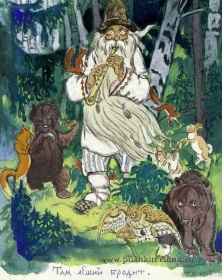 1.Знакомство с лагерем и его законами.2.Знакомство с вожатыми, воспитателями и отрядом3.Игры на знакомство: «Калейдоскоп имен», «Угадай, кто?»4.Беседа «Если в лагере увидел постороннего…» 5. Слово Лекаря «Личная гигиена в лагере»6.Посещение ФОК «Звёздный». Спортивное мероприятие «Подвиги героев»7.Конкурс рисунков «Волшебная страна-Дружба»8. Царские забавыВсеСемейно-нравственноеСпортивно-оздоровительное Духовно-нравственное- Создать дружелюбную атмосферу в лагере-Развить коммуникативные навыки общения-Ознакомить с правилам поведения в экстремальных ситуациях26.06«В гостях у Лешего»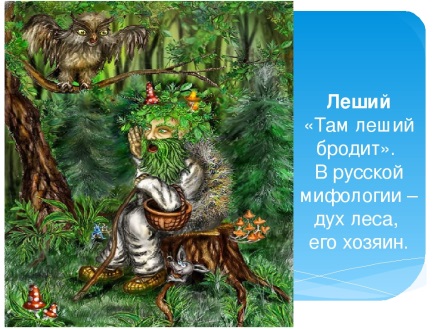 1. Слово Лекаря «Личная гигиена»2.Подготовка к открытию лагерной смены3.Беседа «Моя безопасность»4. Беседа «Безопасность в повседневной жизни»5.Беседа «Травматизм в быту, школе, на улице»6.Акция «Чтобы не было беды»7.Конкурс рисунков «От улыбки в небе радуга проснется»8.Подвижные игры на свежем воздухе9.Мастер-класс по росписи имбирных пряников10.Спортивная игра «По лесным дорожкам»10. Царские забавыВсе1,2 отрядДуховно-нравственноеХудожественно-эстетическое-Укрепить в лагере дружелюбную и толерантную атмосферу-Сформировать навыки общения с младшими27.06«Едет с грамотой гонец»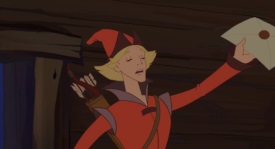 1. Акция «подари улыбку детям». Посещение детского сада №23 «Улыбка»2. Слово Лекаря «Клещевой энцефалит-меры профилактики, первая помощь»2.Спортивное мероприятие «Кто быстрее, кто смелее!»3.Подготовка к открытию лагерной смены4. Кукольный театр «Фантазия» в гостях у лагеря. 5.Отработка навыков пожарной эвакуации6.Практическое занятие «Дисциплина и порядок-наши верные друзья»8. Царские забавы3,4 отрядВсеХудожественно-эстетическоеПсихолого-педагогическое-Привлечь детей к делам и жизни оздоровительного лагеря- Расширить знаний детей о мерах предосторожности при заболеваниях28.06«Не хочу я быть вольною царицей»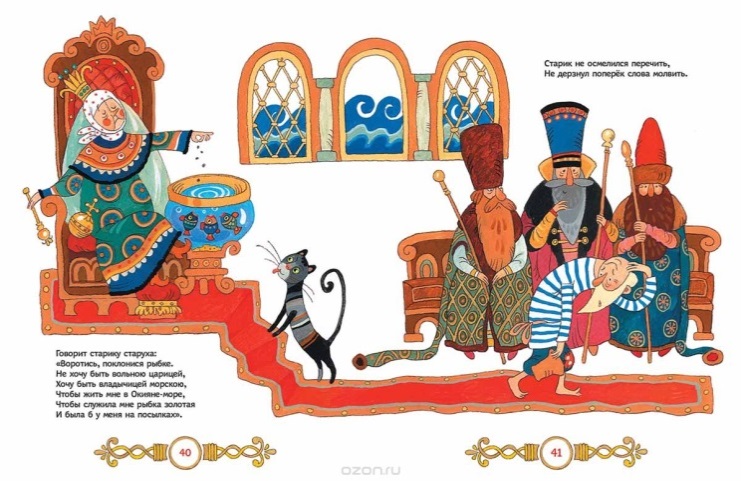 1.Подгтовка к открытию лагерной смены2.Мастер-класс по росписи имбирных пряников3. Слово Лекаря «Вредные привычки и их влияние на здоровье»4.Беседа «Территория школы-зона чистоты»5.Акция «Чистота». Уборка спальных комнат.7.Викторина «Россия-многонациональная страна»8.Беседа «Мы в ответе за свои поступки»9.Просмотр видеоролика «Когда электричество бывает опасным»10.Профилактическое мероприятие «Витаминка»11. Акция «Маленький пешеход» в связи с Международным днем защиты детей12. Царские забавыВсе3,4 отрядДуховно-нравственноеПсихолого-педагогическое-Укрепить дружественную атмосферу в лагере-Сформировать уважительно отношение к школе и школьному имуществе-29.06Открытие лагерной смены«Выступают, будто павы»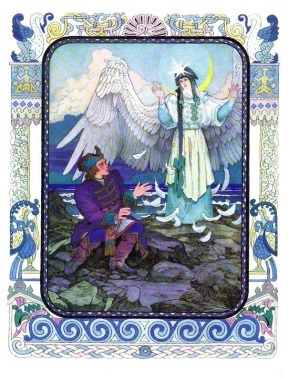 1.Концерт к открытию лагерной смены «Лето чудесное»2. Слово Лекаря «Кишечная инфекция-меры профилактики»3.Беседа «Личная гигиена в ЛДП»4.Конкурс рисунков на асфальте «Я люблю лето»5.Практическое занятие «Если ты попал в экстремальную  ситуацию»6.Беседа «Что такое хорошо и Что такое плохо»7.Беседа «Первая помощь при солнечном ударе»8. Царские забавыВсеПсихолого-педагогическоеХудожественно-эстетическое-Развить творческие навыки учащихся-Сформировать бережное отношение к своему здоровью-Развить навыки адекватного поведения в трудных ситуациях02.07«За морем жить не худо».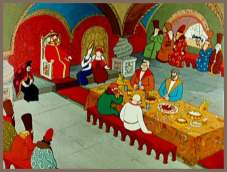 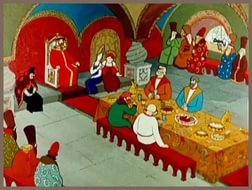 1. Слово Лекаря «Осторожно, ядовитый гриб!»2.Беседа «Однажды я помог природе»3.Беседа «В здоровом теле-здоровый дух»4.Конкурс рисунков «Дорога глазами детей»5.Конкурс рисунков «Сохраним природу в чистоте»6.Игровая викторина «Мы в ответе за свою планету» 7.Посещение ТЮЗ. Спектакль «Вождь краснокожих»8. Царские забавыВсе ВсеХудожественно-эстетическоеНаучно-познавательное-Сформировать уважительное отношение к природе родного края-Повысить творческий потенциал учащихся03.07«Зов Золотого Петушка»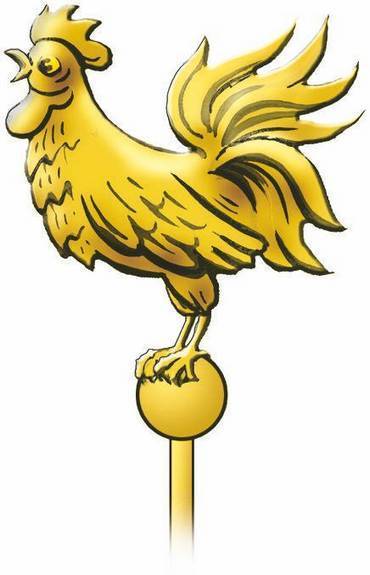 1.Операция «УЮТ!»-проверка комнат на чистоту2.Лекция «Все о правилах поведения на водных объектах»3.Посещение ДК Ритм. Игровая программа «Улетный Мадагаскар»4.Конкурс «Твой выбор»5. Спортивная игра-беседа «Жить здоровым здорово!»6.Беседа-игра «Путешествие в страну дорожных знаков»7. Викторина  «Счастливый поворот»8.Царские забавы1,2 отряд3,4 отрядСпортивно-оздоровительноеНаучно-познавательноеПсихолого-педагогическоеДуховно-нравственное-Повысить уровень знаний по правилам безопасности-Сформировать уважительное отношение к личной безопасности-Развить социальные навыки общения с младшими детьми04.07«Белка песенки поет, да орешки все грызет».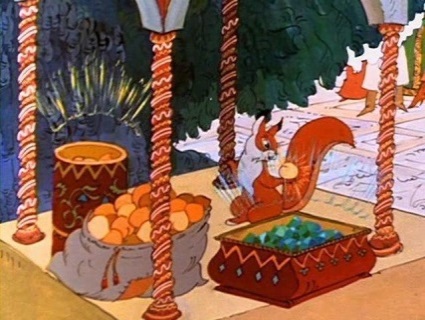 1. Слово Лекаря «Педикулёз, чесотка -меры профилактики. Первая помощь»3.Футбольный турнир между отрядами «Силушка удалая»4.Операция «Чистота вокруг!»5.Игра «Спасение домашних животных»6.Игра-соревнование «Здоровье-богатство на все времена»7.Царские забавыВсе Художественно-эстетическоеСпортивно-оздоровительноеДуховно-нравственное-Повысить уровень знаний о собственной безопасности-Отработать навыки пожарной эвакуации-Создать хорошее настроение для участников лагерной смены05.07«Затейница Золотая рыбка»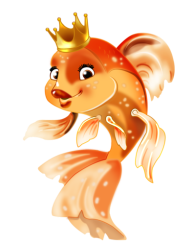 1. Подвижные игры на свежем воздухе2.Мероприятие «Безопасное колесо»3.Акция «Подари улыбку детям». Посещение детского сада № 23 «Улыбка».4.Беседа-лекция «Сила слова. Учимся правильно говорить»5.Акция «Мы выбираем жизнь!»6.Практическое занятие «Моя дорога в школу»7.Конкурс рисунков на асфальте «Сказочные герои»8. Царские забавыВсе3,4  отрядХудожественно-эстетическоеЛитературно-краеведческоеПсихолого-педагогическое-Повысить уровень образованности и грамотности-Развить навыки коммуникации с младшими детьми06.07«Судно весело бежит»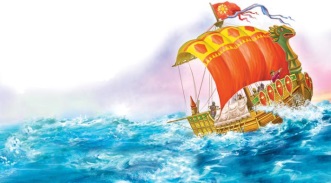 1.Беседа «Травматизм в быту и на улице»2.Лекция о правонарушениях несовершеннолетних совместно с полицией3.Подвижные игры на свежем воздухе4.Слово Лекаря «Профилактика и первая помощь при солнечном и тепловом ударе»5.Акция «Мир без вредных привычек»6.Конкурс рисунков «Дорога-друг, дорога-враг»7.Беседа на тему «Дорога-территория опасности» 8.Царские забавыВсеЛитературно-краеведческоеДуховно-нравственное-Создать дружелюбную атмосферу-Повысить уровень культурной осведомленности и образованности09.07 «Не надейся на русский авось!»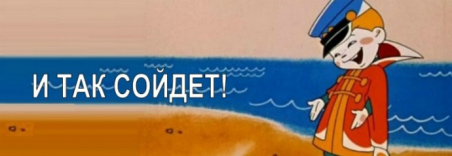 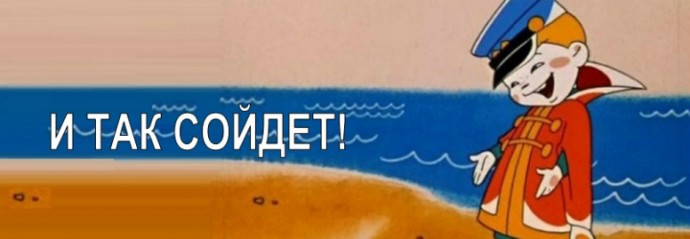 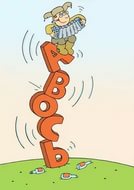 1. Царские забавы2.Подготовка к закрытию лагерной смены3.Посещение ФОК «Звёздный» (ледовая арена, бассейн, универсальная площадка)4.Конкурс рисунков «Дорожный знак 2018»5.Подвижные игры на свежем воздухе6. Беседа по технике безопасности на воде7.Беседа «Безопасность–залог здоровья»ВсеНаучно-познавательноеДуховно-нравственное-Повысить уровень знаний о правилах дорожного движения10.07«Добрым молодцам урок»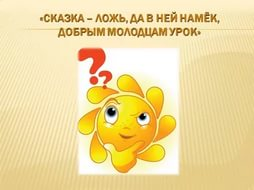 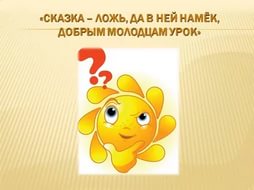 1.Викторина «Безопасный маршрут»2.Беседа «Дорога-территория опасности»3.Конкурс «Правила дорожного движения в стихах»4.Посещение ТЮЗ. Мастер-класс по изготовлению фетровой куклы и квест «Знакомство с театром»5.Викторина «Правила дорожные знать каждому положено»6.Подвижные игры на свежем воздухе7.Беседа «Осторожно,электричество»8.Познавательная игра «Как нужно разговаривать со взрослыми»9. Царские забавыВсеПсихолого-педагогическоеНаучно-познавательноеСпортивно-оздоровительное-Сформировать у учащихся коммуникативные навыки-Сформировать уважительное отношение к младшим11.07«У разбитого корыта»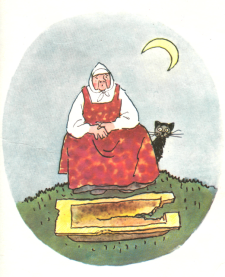 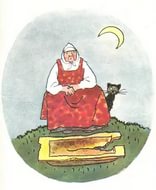 1.Слово Лекаря «Закаливание на свежем воздухе -профилактика простудных заболеваний»2. Акция «Подари улыбку детям». Посещение детского сада № 23 «Улыбка».3.Отдел реконструкции в гостях у лагеря. Изучение истории оружия и костюмов в древние времена на Руси. 4.Подвижные игры на свежем воздухе 5.Царские забавы3,4 отрядНаучно-познавательноеПсихолого-педагогическоеХудожественно-эстетическое-Сформировать уважительное отношение к младшим-Создать благоприятную атмосферу в лагере12.07(Всемирный день фотографа)«Мимо острова Буяна»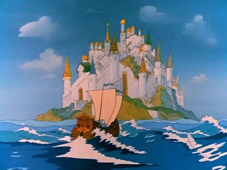 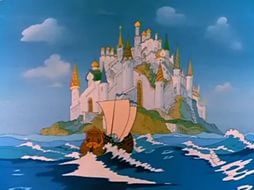 1.Подготовка к закрытию лагерной смены2.Отработка навыков пожарной эвакуации3.Выставка поделок «Руки не для скуки»4. Посещение ДК Ритм. Игровая программа «Изведуем!Космос и звёзды»5.Акция «Доброе сердце». 6.Фотоконкурс «Я и мои друзья»7.Царские забавыВсеЛитературно-краеведческоеНаучно-познавательноеХудожественно-эстетическое-Отработать навыки пожарной эвакуации-Создать условия для реализации творческого потенциала13.07Закрытие лагерной смены «Государево вече»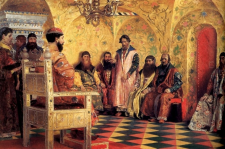 1.Концерт к закрытию лагерной смены «Государево вече»2. Слово Лекаря «Будь внимателен на прогулке»3.Цирк в гостях у лагеря.4.Веселая викторина «Самый умный»5.Награждение самых активных6.Спортивное мероприятие «Русские богатыри»7. Царские забавыВсеХудожественно-эстетическоеПсихолого-педагогическое-Создать условия для развития творческого потенциала-Создать веселую и дружественную атмосферу